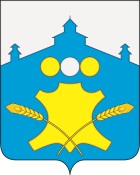 АдминистрацияБольшемурашкинского муниципального района Нижегородской областиРАСПОРЯЖЕНИЕ           12.09.2016г.                                                                     №  83-рО внесении изменений в распоряжение администрации Большемурашкинскогомуниципального района от 07.07.2011 № 45-р	В целях приведения в соответствии с действующим законодательством Российской Федерации, внести изменения в распоряжение администрации Большемурашкинского муниципального района от 07.07.2011 № 45-р «О комиссии по установлению стажа муниципальной служб» :Пункт 1.3. Положения изложить в следующей редакции:«1.3. Комиссия является постоянно действующим органом администрации района по рассмотрению вопросов, связанных с установлением стажа муниципальной службы, дающего право на получение ежемесячной надбавки к должностному окладу за выслугу лет на муниципальной службе, определения продолжительности ежегодного дополнительного оплачиваемого отпуска за выслугу лет муниципальным служащим, администрации Большемурашкинского муниципального района.»	2.Пункт 1.3. Положения дополнить абзацем следующего содержания:«Положение комиссии распространяется на муниципальных служащих, находящихся на кадровом обеспечении в администрации Большемурашкинского муниципального района.	3.В пункте 2.2. Положения слова «трудовую пенсию» читать «страховую пенсию»4.Пункт 3.3.Положения изложить в следующей редакции:«3.3. Решение Комиссии оформляется протоколом, который подписывается всеми членами Комиссии, присутствующими на заседании. Протокол Комиссии является основанием для издания распоряжения администрации Большемурашкинского муниципального района об установлении ежемесячной надбавки к должностному окладу за выслугу лет на муниципальной службе, определения продолжительности ежегодного дополнительного оплачиваемого отпуска за выслугу лет.»Глава администрации района						Н.А.Беляков